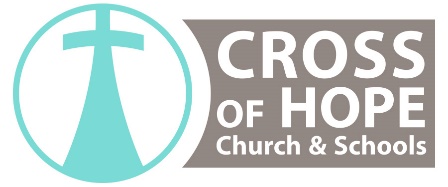 1st -   Tour School or Open House. _____ Date of visit2nd – Required documents._____ Student Application _____ Enrollment Contract_____ Copy of current report card from previous grading period (Grades 1-5)_____ Copy of standardized test scores (3rd, 4th and 5th Grades)_____ Copy of Current Immunization Records_____ Birth Certificate Registration Certificate_____ Kindergarten Readiness Checklist         Additional Documentation:_____ Custody Agreement_____ Immunization Waiver_____ Health Plan3rd - Financial Aid/Discount____ Type:  _________________________________________________4th – Required fees._____ $150 Non-Refundable Registration Fee_____ $200 Non-Refundable Book and Supply Fee_____ Tuition Paid in Full_____ FACTS Tuition Payment Plan set-up5th – Visit with Family____ Date of visit6th – Letter of Acceptance____ Date Sent